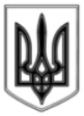 ЛИСИЧАНСЬКА МІСЬКА РАДАВИКОНАВЧИЙ КОМІТЕТР І Ш Е Н Н Я_____________  2020		м. Лисичанськ 			№ ______Про погодження проєкту міської Програми фінансової підтримки ЛКП «Кінотеатр Дружба» на 2020 рік	Розглянувши звернення директора Лисичанського комунального підприємства «Кінотеатр «Дружба», керуючись ст. 52 Закону України «Про місцеве самоврядування в Україні», виконком Лисичанської міської радивирішив:	1. Погодити проєкт міської Програми фінансової підтримки Лисичанського комунального підприємства «Кінотеатр Дружба» на 2020 рік.	2. Винести на розгляд чергової сесії Лисичанської міської ради проєкт міської Програми фінансової підтримки Лисичанського комунального підприємства «Кінотеатр Дружба» на 2020 рік. (Додаток).	3. Дане рішення підлягає оприлюдненню.4. Контроль за виконанням даного рішення покласти на заступника міського голови Ігоря ГАНЬШИНА.Міський голова								Сергій ШИЛІНДодатокдо рішенням міської радивід _____________2020 №_______________МІСЬКА ПРОГРАМАфінансової підтримки Лисичанського комунального підприємства«Кінотеатр Дружба» на 2020 рікПАСПОРТ
міської Програми фінансової підтримки «ЛКП кінотеатр «Дружба» на 2020 рікІ. Загальні положенняМіська Програма фінансової підтримки Лисичанського комунального підприємства «Кінотеатр Дружба» (далі – Програма) визначає питання організаційної та фінансової підтримки закладу (далі – Підприємство).Програма розроблена відповідно до Законів України: «Про культуру № 2778-VI від 14.12.2010, Наказу Міністерства культури і туризму України №745 від 18.10.2005р. «Про впорядкування умов оплати працівників культури на основі Єдиної тарифної сітки», Наказу Міністерства фінансів України від 26.08.2014 № 836 «Про деякі питання запровадження програмно-цільового методу складання та виконання місцевих бюджетів».ІІ. Діяльність ЛКП «Кінотеатр Дружба»ЛКП «Кінотеатр Дружба» здійснює господарську діяльність спрямовану на розвиток кінематографії, яка задовольняє попит населення та надає послуги з культурного дозвілля населення.ІІІ. Мета ПрограмиЗабезпечення сталої діяльності ЛКП «Кінотеатр Дружба», внаслідок подолання кризи, спричиненої карантином через хворобу COVID 19, задля уникнення можливого припинення кінематографічної діяльності; дотримання чинного трудового законодавства України в частині оплати праці співробітникам та гарантованого збереження робочих місць.V. Ціль ПрограмиСприяння забезпеченню сталої діяльності ЛКП «Кінотеатр Дружба» та гарантованого збереження робочих місць.	Задоволення потреб та інтересів громадян у напрямку кінематографії.	Надання послуг з організації культурного дозвілля населення.VI. Фінансування ПрограмиФінансування Підприємства здійснюється за рахунок коштів місцевих бюджетів, а також за рахунок інших джерел, не заборонених чинним законодавством України.VII. Очікувані результати, ефективність ПрограмиОплата комунальних послуг та заробітної плати співробітникам за період карантину, спричиненого хворобою COVID19, дасть можливість зберегти робочі місця для співробітників підприємства та допоможе вийти з кризової ситуації, яка склалась на підприємстві.VIII. Заходи програмиЗаступник міського голови					Ігор ГАНЬШИННачальник відділу культури				Людмила ТКАЧЕНКО1Ініціатор розроблення ПрограмиВідділ культури Лисичанської міської ради2Розробник ПрограмиВідділ культури Лисичанської міської ради3Відповідальні виконавці ПрограмиВідділ культури Лисичанської міської ради, ЛКП «Кінотеатр Дружба»4Учасники ПрограмиЛКП «Кінотеатр Дружба»5Терміни реалізації Програми2020 рік6Перелік джерел фінансування, які беруть участь у виконанні ПрограмиМісцевий бюджет7Загальний обсяг фінансових ресурсів, необхідних для реалізації ПрограмиКошти міського бюджету – 402,587 грн., згідно розрахунку на передбачені Програмою заходи.з/пНазва заходуТермін виконанняДжерела фінансуванняВідповідальний за виконання заходуВартість, тис. грн.Вартість, тис. грн.1Оплата праці і нарахування на заробітну плату2020Місцевий бюджетЛКП «Кінотеатр Дружба»270,387270,3871Всього по пункту 1:Всього по пункту 1:Всього по пункту 1:Всього по пункту 1:Всього по пункту 1:270,387270,3871у тому числі:у тому числі:у тому числі:у тому числі:у тому числі:у тому числі:у тому числі:1Заробітна плата2020Місцевий бюджетЛКП «Кінотеатр Дружба»221,629221,6291Нарахування на заробітну плату2020Місцевий бюджетЛКП «Кінотеатр Дружба»48,75848,7582Оплата комунальних послуг2020Місцевий бюджетЛКП «Кінотеатр Дружба»97,20097,2002Всього по пункту 2:Всього по пункту 2:Всього по пункту 2:Всього по пункту 2:Всього по пункту 2:97,20097,2002у тому числі:у тому числі:у тому числі:у тому числі:у тому числі:у тому числі:у тому числі:2Оплата теплопостачання2020Місцевий бюджетЛКП «Кінотеатр Дружба»51,00051,0002Оплата водопостачання та водовідведення2020Місцевий бюджетЛКП «Кінотеатр Дружба»3,2003,200Оплата електроенергії2020Місцевий бюджетЛКП «Кінотеатр Дружба»43,00043,0003Інші видатки35,00035,0003Всього по пункту 3:Всього по пункту 3:Всього по пункту 3:Всього по пункту 3:Всього по пункту 3:35,00035,0003у тому числі:у тому числі:у тому числі:у тому числі:у тому числі:у тому числі:у тому числі:3Оплата за технічне обслуговування проектора и звукового устаткування2020Місцевий бюджетЛКП «Кінотеатр Дружба»15,00015,0003Оплата за придбання лампи ксенонової2020Місцевий бюджетЛКП «Кінотеатр Дружба»20,00020,000РАЗОМ:РАЗОМ:РАЗОМ:РАЗОМ:РАЗОМ:РАЗОМ:402,587402,587